CURRICULUM VITAECIVIL ENGINEEROBJECTIVE:Seeking a challenging position as a civil engineer, which encourage growth and leadership opportunities while utilizing technical expertise, innovation abilities and inter personal skills. This wills facilitate the application of my problem skills to the best interest of the job assigned to me.PERSONAL PROFILE:34 Years of high quality INDIA,K.S.A and U.A.E experience in project management , executing all types of civil works , residential building , commercial , multi-storey ,luxury villas , external & internal finishing work , road works , bridges , tunnels , swimming pool , water features , landscaping , fountain , substation , steel infrastructure work , piling , substation work etc .A self – starter and highly energetic person with a desire to participate on a hand on basisPresents ideas clearly and concisely, are persuasive, strong interpersonal skills with people from all disciplines within a company.High enthusiastic and strong ability to work autonomously without loosing sight of team’s objective.Listen to subtle communication & convert them into active resolutionStrong leadership qualities , ability / desire to work within a team structureManage several jobs simultaneously, against immovable and often short planning cycles and deadlines.EDUCATIONAL QUALIFICATIONDiploma in Civil Engineering - Year: 1975 from Madras, India PERSONAL INFORMATIONDate Of Birth                           :                                1953Profession                                :                               Civil EngineerNationality                               :                               IndianGULF EXPERIENCE RECORD                  Total 34 YearsUnited Arab Emirates ( UAE )         : 24 YearsKingdom Of Saudi Arabia (KSA)      :   3 YearsIndia                                                    :   7 YearsWORK EXPERIENCEPosition			:       PROJECT  ENGINEEROrganization			:       Technosteel Construction LLCDuration                                     :       October 2009 – OnwardsPosition			:       PROJECT  ENGINEEROrganization			:       United Pools Contracting Co. , DubaiDuration                                     :       May 2000 – Sept 2009Position			:        SITE ENGINEEROrganization			:        Al Habtoor Engineering ENT, Dubai. Duration			:        August 1994 – May 2000Position			:        SITE ENGINEEROrganization			:        UTTC Wade Adams Ltd. , DubaiDuration			:        February 1993 – July 1994Position			:        SITE ENGINEEROrganisation			:        Al Sahel Contracting Company , DubaiDuration			:        August 1989 –  February 1993Position			:         SITE ENGINEEROrganization		              Cons Co. , Ras Al KhaimahDuration			:         August 1986  -  August 1989Position			:         ASSISTANT CIVIL ENGINEEROrganization			:          R. Rastanura , Saudi ArabiaDuration			:         June 1982 – April 1985Position			:        JUNIOR ENGINEEROrganization			:        Irrigation Department , Government Of IndiaDuration			:         September 1977 – June 1982Position			:        JUNIOR ENGINEEROrganization			:        Southern Railway , Government Of IndiaDuration			:         February 1976 -  September 1977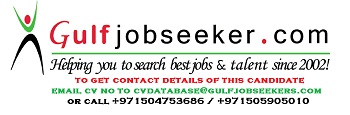 Gulfjobseeker.com CV No: 627822